Materion pwysigYsgrifennwch y teitl Materion pwysig.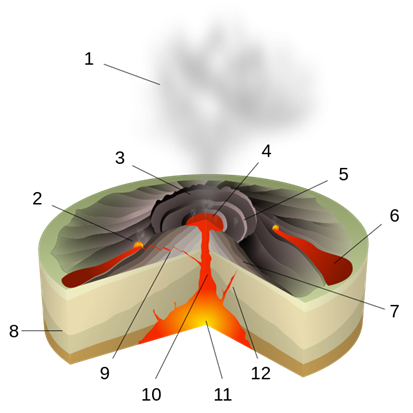 Tynnwch lun o losgfynydd tarian a labelwch y canlynol: 3.   CRATER6.   LLIF LAFA7.   HAENAU O LUDW A LAFA11. SIAMBR MAGMA Yn ymyl pa fath o ffin platiau mae llosgfynyddoedd tarian i’w cael? Ble arall maen nhw i’w cael?Beth yw prif nodweddion y magma sydd mewn llosgfynydd tarian?Tynnwch lun o losgfynydd côn cyfansawdd a a labelwch y canlynol:1. PLUEN O LUDW 2. SIANEL Y MAGMA 3. LLUDW FOLCANIG YN SYRTHIO 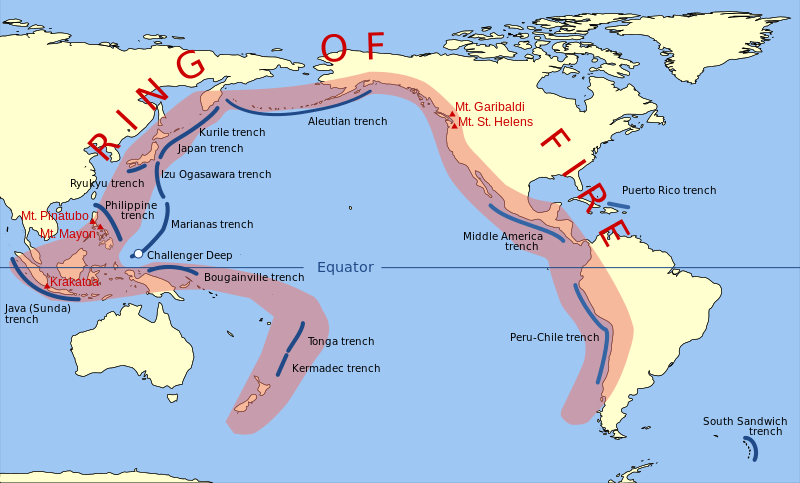 4. HAENAU O LUDW A LAFA 6. SIAMBR Y MAGMA 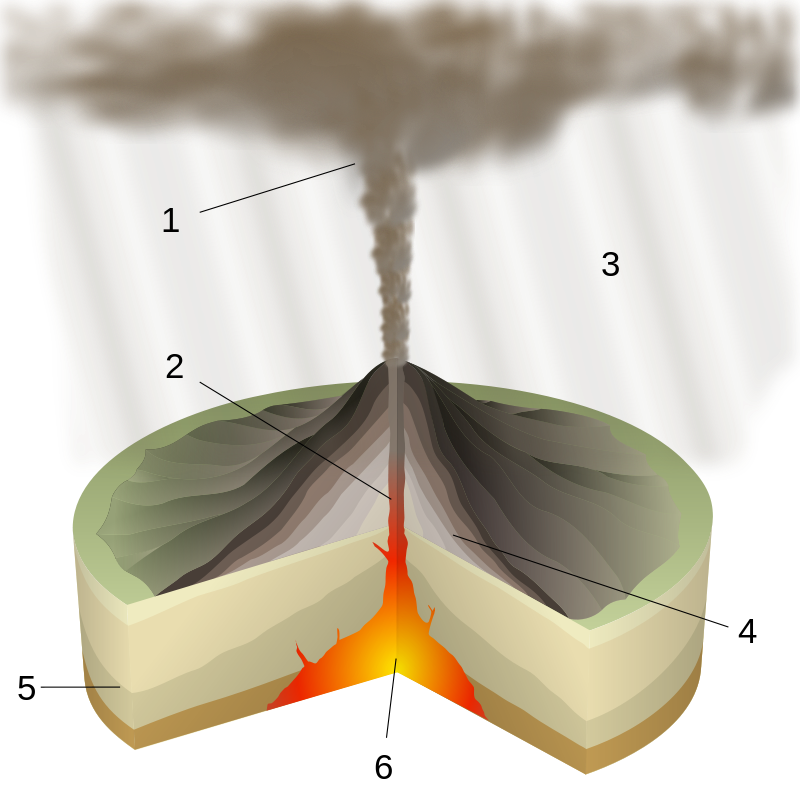 Yn ymyl pa fath o ffin platiau mae llosgfynyddoedd côn cyfansawdd i’w cael?Beth yw prif nodweddion y magma sydd mewn llosgfynydd côn cyfansawdd?Gwnewch dabl i ddangos y gwahaniaethau a’r tebygrwydd rhwng llosgfynydd tarian a llosgfynydd côn cyfansawdd. Ble mae’r ‘Cylch Tân’? Beth yw’r Cylch Tân’?PenderfyniadauYsgrifennwch y teitl Penderfyniadau a dychmygwch eich bod yn gyfrifol am dref neu ddinas sydd ger naill ai Fynydd Vesuvius neu . Mae 3 miliwn o bobl yn byw yn yr ardal beryglus o gwmpas Vesuvius ac mae dros 20 miliwn yn byw yn yr ardal beryglus o gwmpas .Ysgrifennwch yr is-bennawd Rhagfynegi a rhestrwch bedair ffordd y gallech chi ragfynegi bod y llosgfynydd ar fin ffrwydro.Rhagfynegi1234 Ysgrifennwch yr is-bennawd Atal a rhestrwch bedair ffordd o atal peryglon os bydd y llosgfynydd yn ffrwydro.Atal1234 Ysgrifennwch yr is-bennawd Cynllunio a gwnewch restr wedi’i rancio (y rhai pwysicaf yn gyntaf) o ddriliau y dylai pawb eu hymarfer. Dechreuwch gyda’r un pwysicaf, sef gwacáu. Cynllunio1 Gwacáu234TebygrwyddGwahaniaethau